Publicado en Barcelona, 21 de junio 2017 el 21/06/2017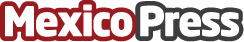 Dianova se adhiere a la campaña mundial de Naciones Unidas 'Escucha primero'''La prevención de las adicciones es un elemento esencial de los Objetivos de Desarrollo Sostenible, sin embargo, a pesar de las mejores intenciones, los esfuerzos para ayudar a los jóvenes y al público en general a tomar conciencia de los peligros relacionados con las drogas consisten con demasiada frecuencia en iniciativas aisladas'', Yury Fedotov, Director Ejecutivo de la Oficina de las Naciones Unidas contra la Droga y el Delito (UNODC)
Datos de contacto:Sra. Montserrat Rafel Herrero, Directorawww.dianova.ngo 34 93 636 57 30Nota de prensa publicada en: https://www.mexicopress.com.mx/dianova-se-adhiere-a-la-campana-mundial-de_1 Categorías: Internacional Sociedad Solidaridad y cooperación Oficinas http://www.mexicopress.com.mx